Описание объекта муниципального имущества по адресу: город Мурманск, ул. С.Перовской, дом  21Тип имущества: нежилое помещение в жилом доме, подвал, пом. 2а/1 - 9, 3а/1 – 2, площадь 130,90 кв.м, вход отдельный.1. Наличие инженерных сетей:- Электроэнергия – есть- Отопление – есть- Водоснабжение – есть- Водоотведение – есть2. Материал постройки – кирпич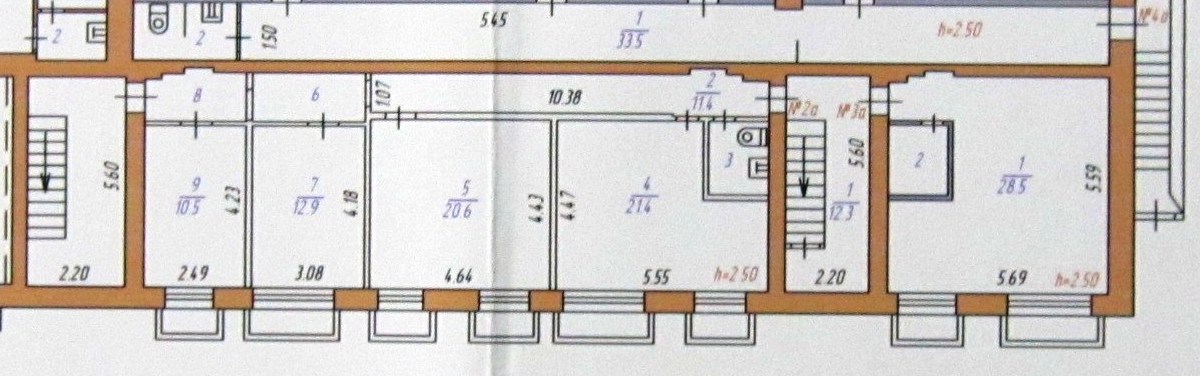 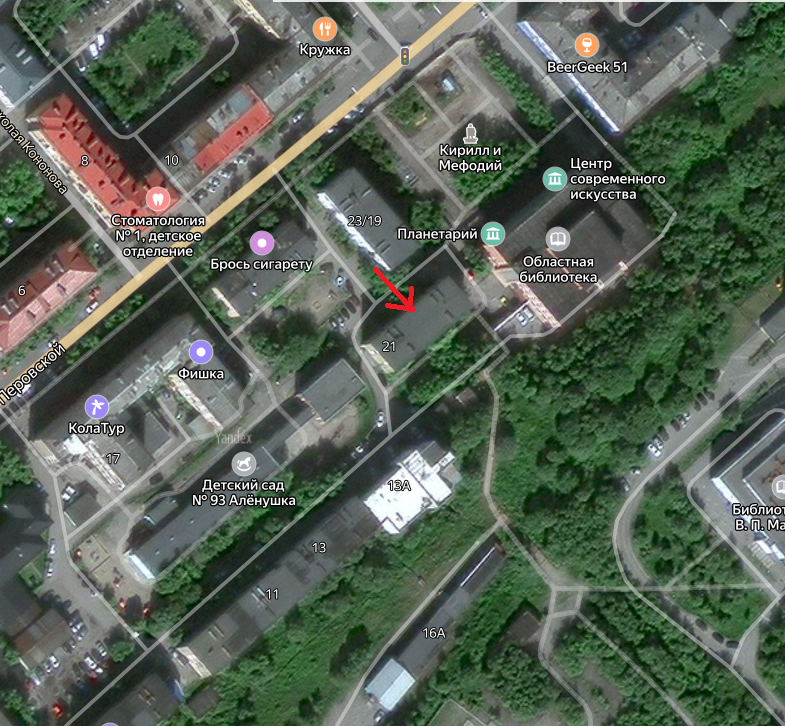 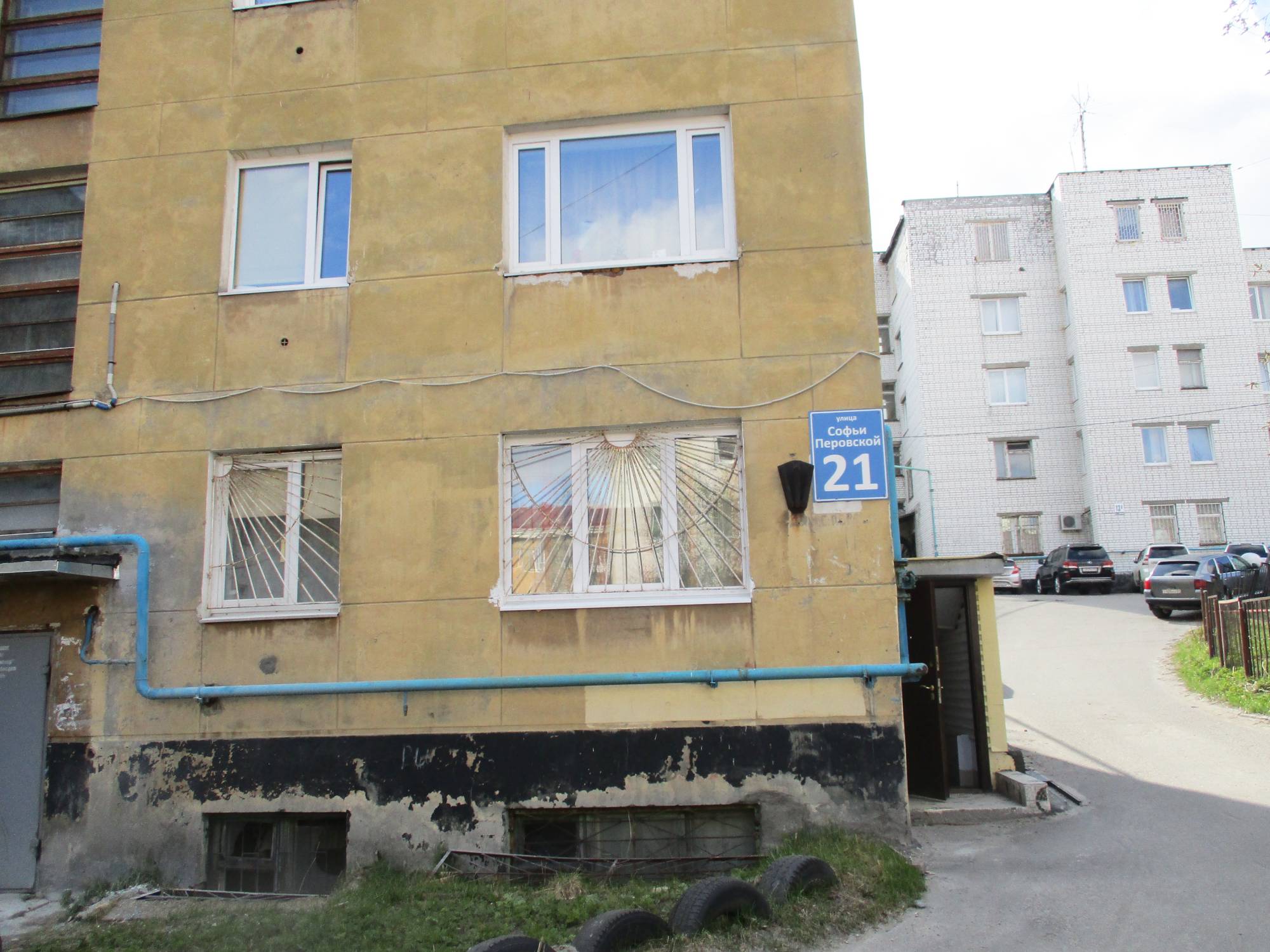 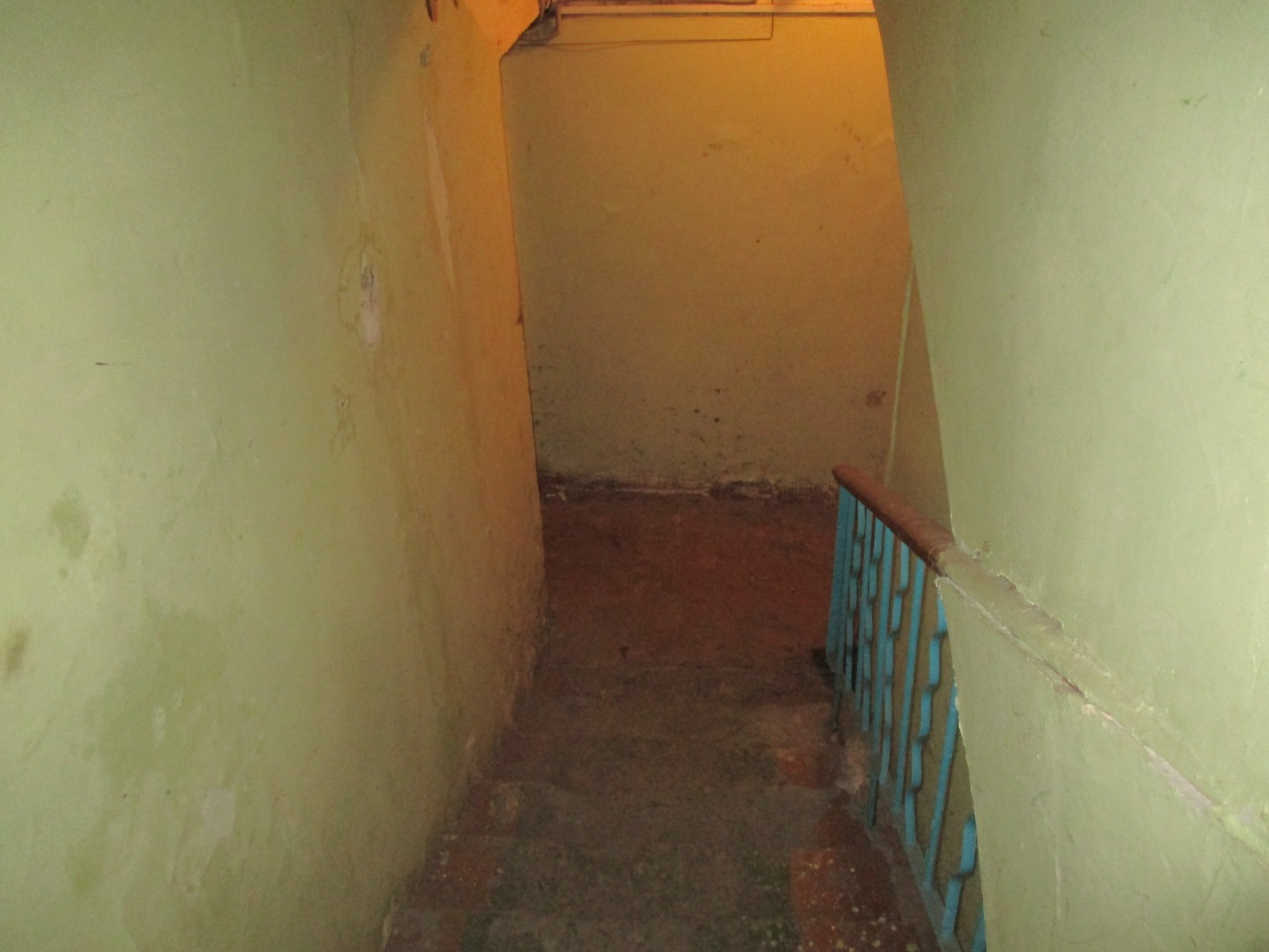 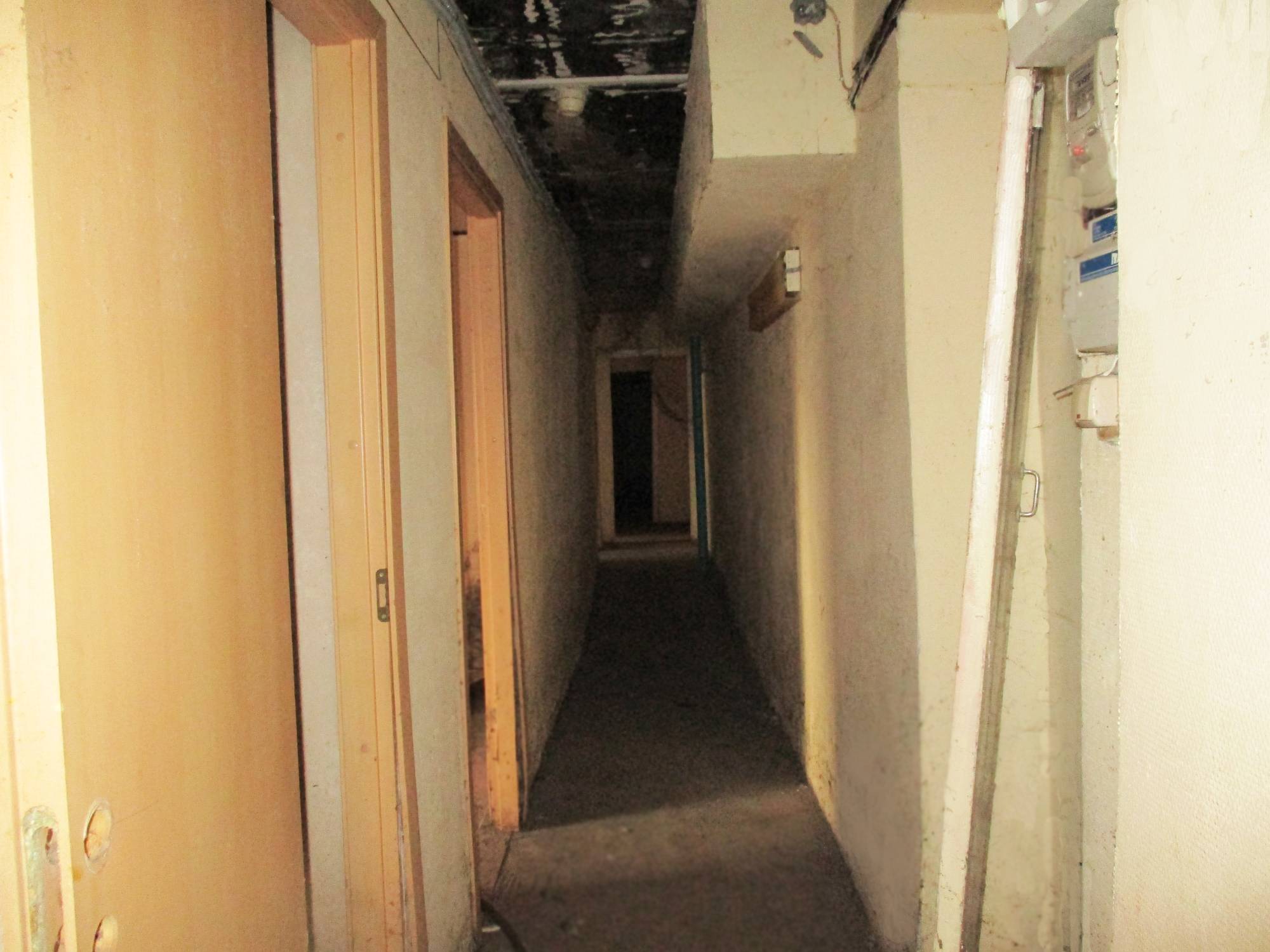 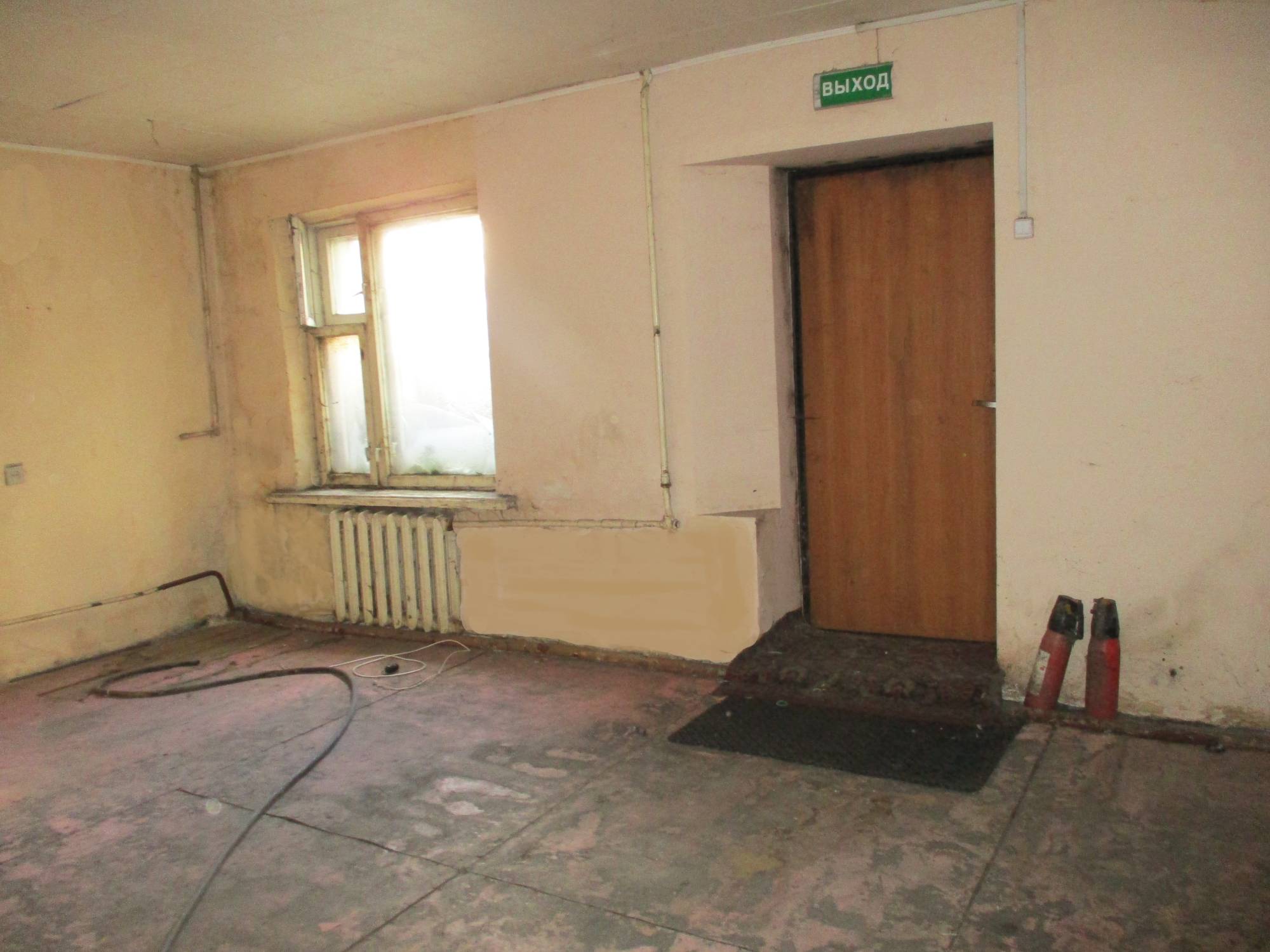 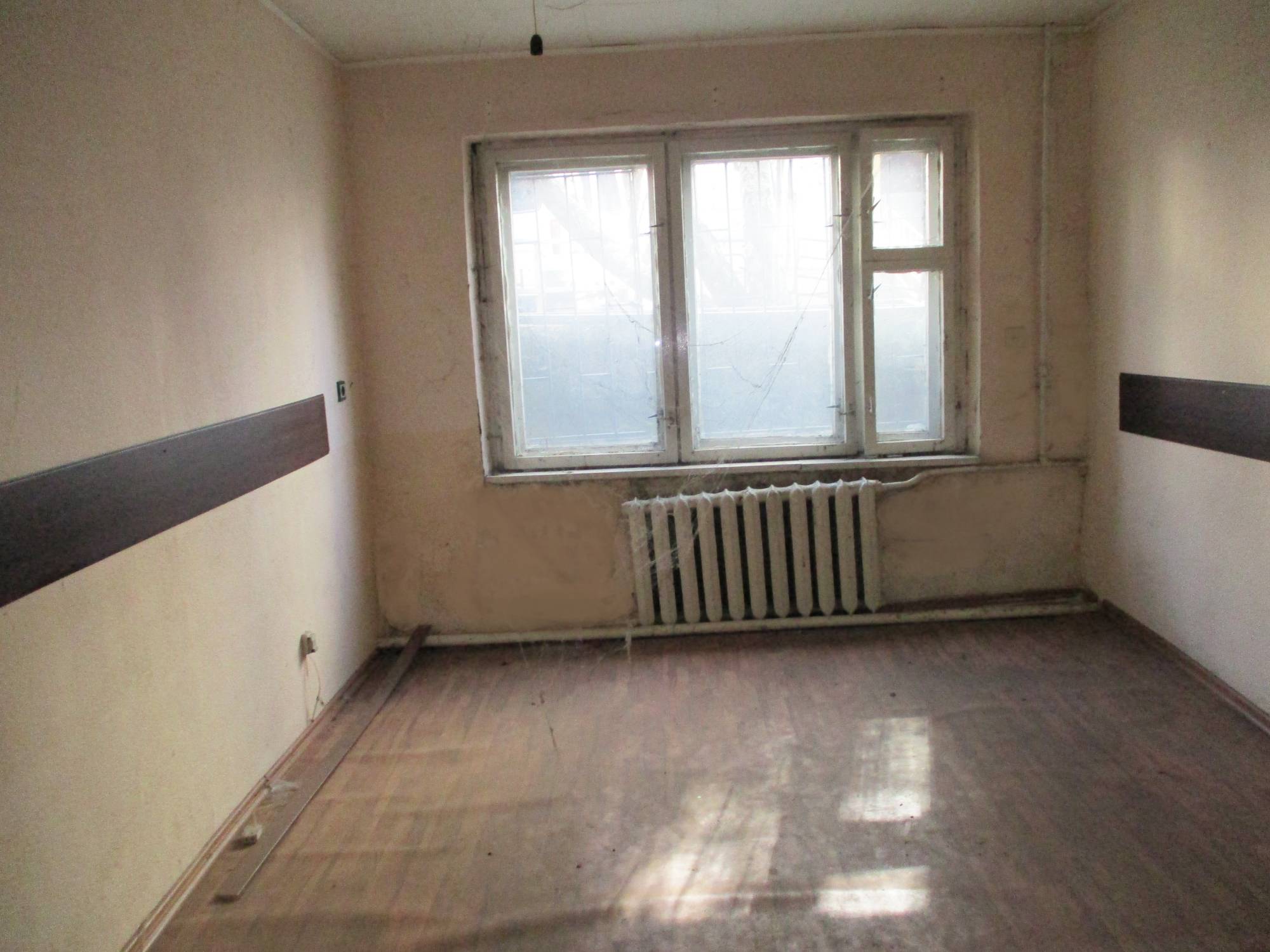 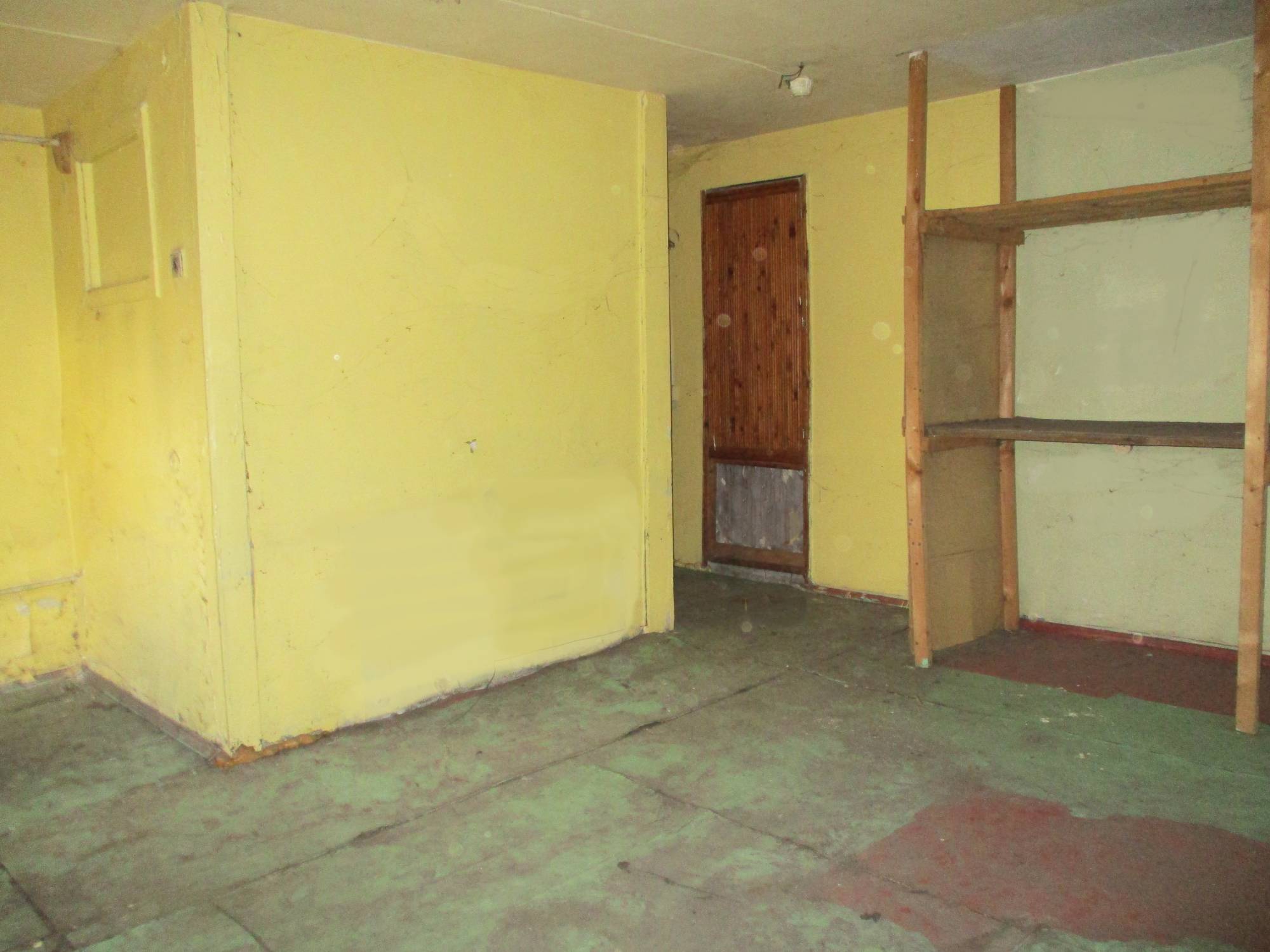 АДМИНИСТРАЦИЯ ГОРОДА МУРМАНСКА 
КОМИТЕТ ИМУЩЕСТВЕННЫХ ОТНОШЕНИЙ ГОРОДА МУРМАНСКАВ Ы П И С К А
из реестра муниципального имущества города Мурманска
Настоящая выписка содержит сведения из раздела № 1 «Сведения о муниципальном недвижимом имуществе» по состоянию на 05.12.2023АДМИНИСТРАЦИЯ ГОРОДА МУРМАНСКА 
КОМИТЕТ ИМУЩЕСТВЕННЫХ ОТНОШЕНИЙ ГОРОДА МУРМАНСКАВ Ы П И С К А
из реестра муниципального имущества города Мурманска

Настоящая выписка содержит сведения из раздела № 1 «Сведения о муниципальном недвижимом имуществе» по состоянию на 05.12.2023город Мурманск05.12.20231.Тип (категория) объектаОбъект нежилого фонда (нежилые помещения в многоквартирном доме (подвал))2.Реестровый номер51:О:H-007:021:000-000:0003.НаименованиеНежилые помещения в многоквартирном доме4.Адрес (местоположение) недвижимого имуществаг. Мурманск, ул. Софьи Перовской д. 215.Этаж (номер на поэтажном плане)подвал/3а (1-2)6.Общая площадь, кв.м31,507.Площадь подвала, кв.м31,508.Иные параметры недвижимого имущества9.Балансовая стоимость недвижимого имущества, руб214 424,6910.Сумма начисленной амортизации (износ), руб70 081,0711.Кадастровый номер недвижимого имущества51:20:0002057:52012.Кадастровая стоимость недвижимого имущества, руб1 369 874,9913.Собственник недвижимого имуществаМуниципальное образование город Мурманск14.Госрегистрация права муниципальной собственности№ гос.регистрации 51:20:0002057:520-51/031/2021-1 от 22.12.202115.Дата возникновения права муниципальной собственности11.01.199216.Реквизиты документов оснований возникновения права муниципальной собственности на недвижимое имуществоПостановление Верховного Совета Российской Федерации №3020-1 от 27.12.1991;Решение Мурманского городского Совета (приложение №1 к указанному решению) №9-104 от 30.05.200517.Правообладатель муниципального недвижимого имущества/наличие в составе казныКазна муниципального образования город Мурманск18.Реквизиты документов оснований использования недвижимого имущества правообладателем/наличия в составе казныПриказ Комитета №607 от 25.04.201419.Госрегистрация права правообладателя20.Установленные в отношении муниципального недвижимого имущества ограничения (обременения) с указанием основания и даты их возникновения и прекращения21.ПримечаниеВ перечне субъектов МСПВключено в РМИ на основании приказа по корректировке площади в казне № 607 от 25.04.2014, согласно обследования ММБУ "ЦКИМИ"Помещения площадью 130,9 кв.м. в соответствии с постановлением АгМ  от 06.09.2018 № 3002 входят в "Перечень муниципального имущестгород Мурманск05.12.20231.Тип (категория) объектаОбъект нежилого фонда (нежилые помещения в многоквартирном доме (подвал))2.Реестровый номер51:О:H-007:021:000-000:0003.НаименованиеНежилые помещения в многоквартирном доме4.Адрес (местоположение) недвижимого имуществаг. Мурманск, ул. Софьи Перовской д. 215.Этаж (номер на поэтажном плане)подвал/2а (1-9)6.Общая площадь, кв.м99,407.Площадь подвала, кв.м99,408.Иные параметры недвижимого имущества9.Балансовая стоимость недвижимого имущества, руб676 629,0410.Сумма начисленной амортизации (износ), руб221 144,7111.Кадастровый номер недвижимого имущества51:20:0002057:51912.Кадастровая стоимость недвижимого имущества, руб4 322 716,6213.Собственник недвижимого имуществаМуниципальное образование город Мурманск14.Госрегистрация права муниципальной собственности№ гос.регистрации 51:20:0002057:519-51/036/2021-1 от 22.12.202115.Дата возникновения права муниципальной собственности11.01.199216.Реквизиты документов оснований возникновения права муниципальной собственности на недвижимое имуществоПостановление Верховного Совета Российской Федерации №3020-1 от 27.12.1991;Решение Мурманского городского Совета (приложение №1 к указанному решению) №9-104 от 30.05.200517.Правообладатель муниципального недвижимого имущества/наличие в составе казныКазна муниципального образования город Мурманск18.Реквизиты документов оснований использования недвижимого имущества правообладателем/наличия в составе казныПриказ Комитета №607 от 25.04.201419.Госрегистрация права правообладателя20.Установленные в отношении муниципального недвижимого имущества ограничения (обременения) с указанием основания и даты их возникновения и прекращения21.ПримечаниеВ перечне субъектов МСПВключено в РМИ на основании приказа по корректировке площади в казне № 607 от 25.04.2014, согласно обследования ММБУ "ЦКИМИ"Помещения площадью 130,9 кв.м. в соответствии с постановлением АгМ  от 06.09.2018 № 3002 входят в "Перечень муниципального имущест